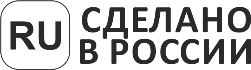 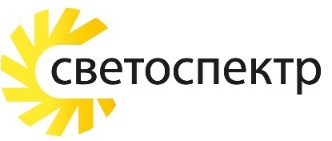 Светодиодный светильник для аквариума «АкваСвет»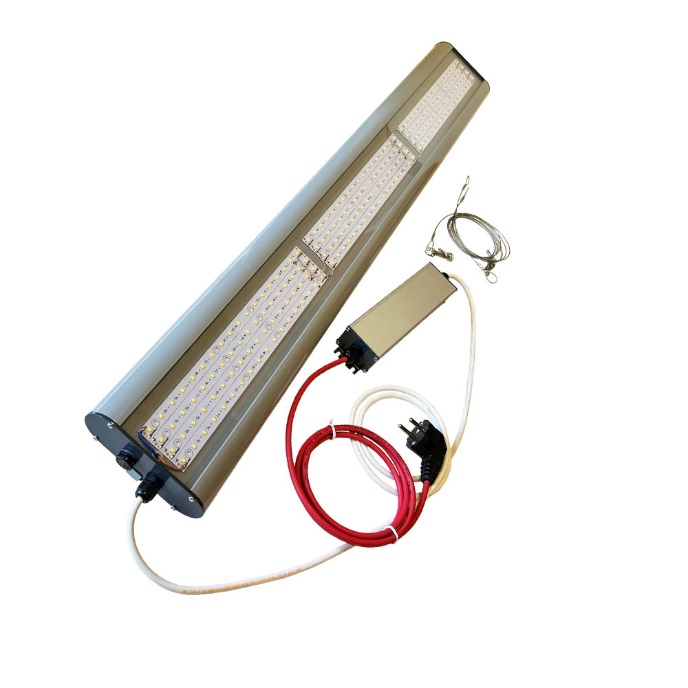 Артикул: SN-SL120-60/80/90/120-6.5-01-S-CАквариумный светодиодный светильник «АкваСвет»,900мм - это обновленное поколение эффективных светильников для аквариумов с большим световым потоком, высокой цветопередачей (CRI>97) и низким энергопотреблением, за счет использования 3-х чиповых светодиодов. Светодиоды с высоким коэффициентом цветопередачи CRI>97 создают ровный белый свет, максимально приближенный к естественному, а также позволяют видеть объекты без искажений, отчетливо различать все цвета и оттенки.За счет увеличенного количества светодиодов, достигается равномерное светораспределение и исключается слепящий эффект.Светодиодных модули закрыты прозрачным монолитным поликарбонатом с светорассеивающей добавкой. Корпус светильника выполнен из алюминия, окрашен порошковой краской серого цвета, комплектуется надежным источником питания со шнуром и вилкой.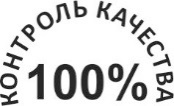 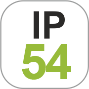 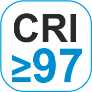 В комплект входят раздвижные ножки, благодаря которым можно закрепить светильник на аквариумах от 90 см до 150 см. Также в комплекте идут тросики для крепления светильника длиной 1 метр.Область примененияСветильники с высоким коэффициентом цветопередачи применяются в условиях повышенного требования к качеству света, в частности при освещении и подсветке аквариумов. Свет напрямую влияет на жизнь и развитие аквариумных растений, способствует их развитию и образованию полезных органических веществ, именно за счет него происходит фотосинтез, с последующим активным выделением кислорода. Светильник позволяет увеличить продолжительность светового дня и интенсивность освещения. Дает ровный белый свет, максимально приближенный к естественному, высокий индекс цветопередачи позволяет видеть объекты без искажений, отчетливо различать все цвета и оттенки.
Светильник предназначен для общего освещения аквариума, идеально подходит для создания современного дизайна.ОсобенностиВысокий коэффициент цветопередачи CRI не менее 97;Специально подобранные светодиоды на 6500К;Наличие в спектре пика зеленого цвета 500 nm, что выгодно подчеркивает флору аквариума;Высокая мощность 60/80/90/120 Вт;Большое количество люмен – от 7000 до 13450 lm;Крючки для подвеса светильника;Возможность закрепить светильник на раздвижных ножках по краям аквариума;Длинный провод 3 метра(1,5 м от светильника и 1,5 м от блока питания).Технические характеристикиПроизводитель оставляет за собой право без предварительного уведомления покупателя вносить изменения
в конструкцию или технологию изготовления изделия с целью улучшения его свойств.Количество светодиодовМощность, ВтCRIЦветовая 
температура, КСветовой поток, ЛмСветовая отдача, Лм/Вт16260≥976500700011621680≥976500910011316290≥97650010000111216120≥97650013450112Напряжение питания, В160-240Частота сети, Гц50-60Коэффициент мощности0,97Пульсации светового потокаменее 1%Класс электробезопасностиIСтепень защитыIP54Климатическое исполнениеУХЛ3Диапазон рабочих температур, °С-20…+40Срок службы не менее, часов50 000Гарантийный срок, мес.12РассеивательпрозрачныйГабаритные размеры (длина, ширина, высота), мм900х54х131Вес, г2950